2020. május18. és 22. között a következő feladatokat végezzétek el.A dolgozat után egy kicsit ismerkedtetek az angol olvasási kultúrával. Remélem, élvezettel olvastátok az általatok választott könyvet!A héten megdolgoztatjuk az agytekervényeiteket. Beillesztettem ide egy szöveget. Ebbe nem tudsz beleírni. Kérlek, fordítsd le! Segítségnek mellékeltem egy szószedetet is. Kérem még, hogy az utána következő szövegértési feladatokat is old meg. A feladatok sorrendjét Te választhatod ki.Beküldési határidő: 2020. május 26.A beküldés módja:Az elkészült munkákat a virtuális füzetben kell beküldeni (külön mentés nem szükséges, automatikusan ment).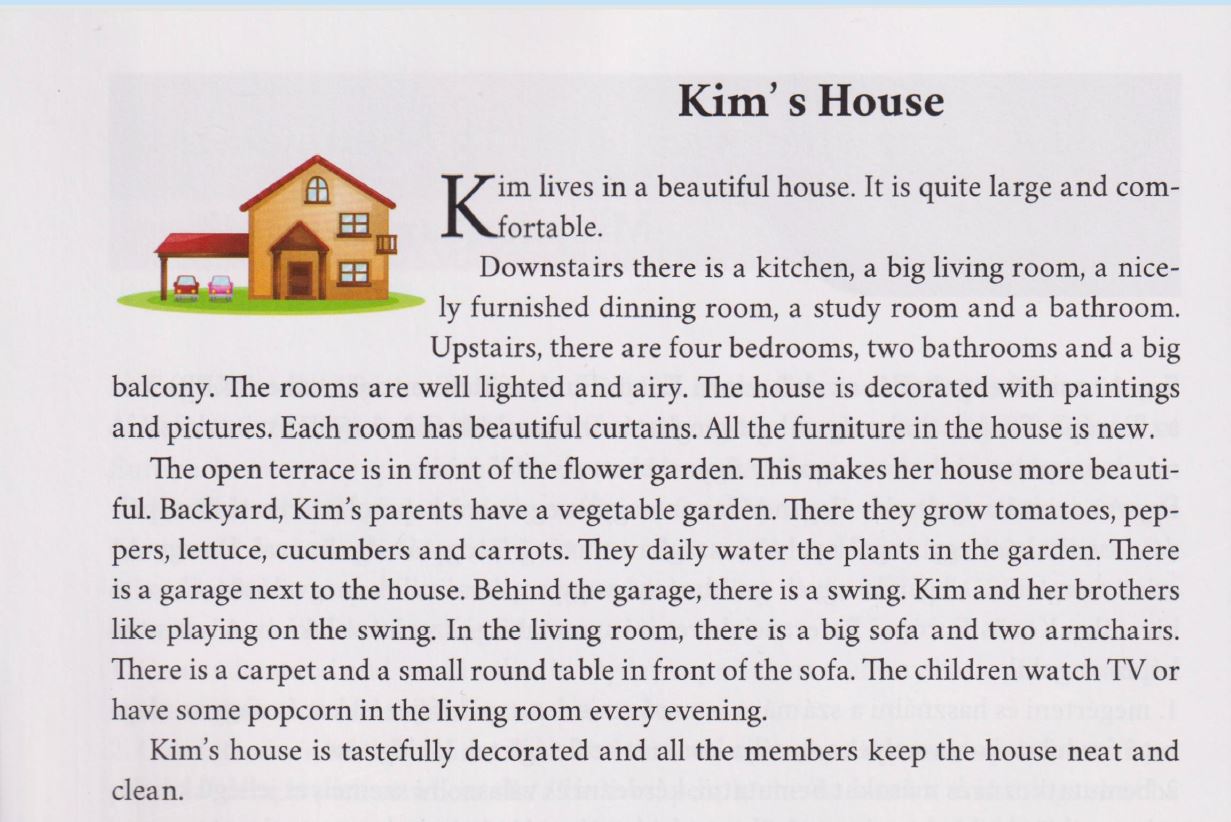 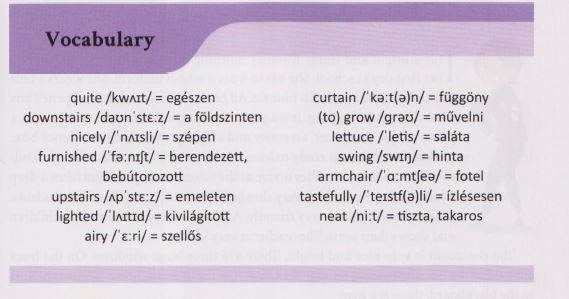 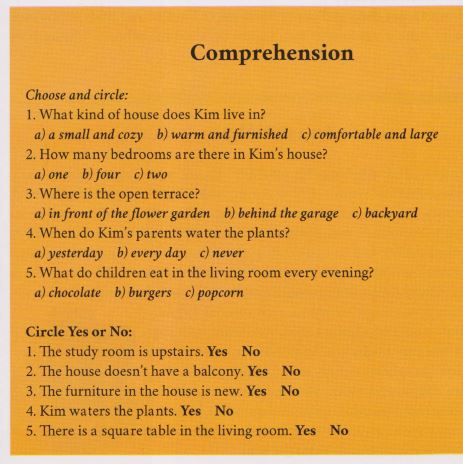 